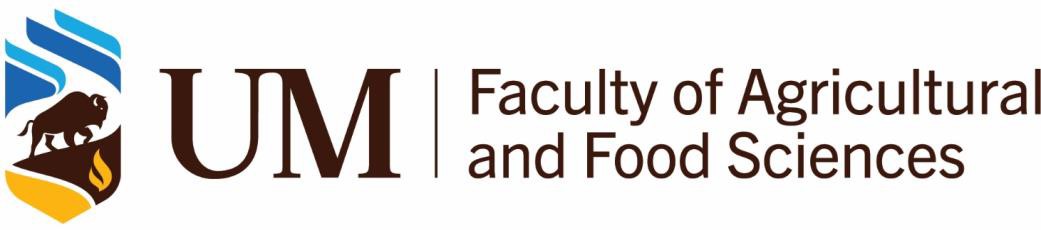 Food & Human Nutritional Sciences/Food Sciences4540 Functional Foods and Nutraceuticals	Syllabus Fall 2023Department of Food and Human Nutritional Sciences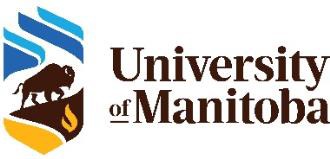 Instructor:		Dylan MacKay PhD (he/him)Telephone:  		204-272-3119Email: 		dylan.mackay@umanitoba.ca Office Location:	110 RCFTR, 196 Innovation Dr, Winnipeg, MB R3T 2N2 Office Hours:		By email communication virtual and in-person meetings can be bookedLecture Time:	Tuesdays 5:30-7:45PM. Sept 12 to Dec 5, 2023Location:  		Room 304 Human Ecology BuildingCourse Format: 	Lectures, Class DiscussionEvaluation: 	Term Paper 30%, midterm test 35% final exam 35%Exam Format: 	Multiple Choice, True/FalseTraditional Territory/Land AcknowledgmentThe University of Manitoba campuses are located on original lands of Anishinaabeg, Cree, Oji-Cree, Dakota and Dene peoples, and on the homeland of the Métis Nation. We respect the Treaties that were made on these territories, we acknowledge the harms and mistakes of the past, and we dedicate ourselves to moving forward in partnership with Indigenous communities in a spirit of reconciliation and collaboration.I would personally like to acknowledge that the places where I work and my home residence in Winnipeg are located within the traditional territories of other Indigenous peoples and within the heartland of the Métis Nation and. The water I drink comes from Treaty #3 territory and the power from Manitoba hydro comes from Treaty #1, 2, 3 4 and 5 territories. In my own engagement with reconciliation, I am aware that there are still ongoing harms and continuing mistakes which harm Indigenous peoples and members of the Métis Nation. I am committed to minimizing those harms within the capacity of my work at the University of Manitoba and continuing to learn of the unique richness and diversity of Indigenous cultures and their resilience, as well as the socio/economic and cultural traumas experienced by Indigenous peoples. In Anishinaabe traditional belief, everything in the environment is interconnected and has important relationships with the things around it. I think this belief is very applicable to the university environment.I encourage you to further educate yourself on this topic with the following links:Reserves in ManitobaForced Relocation of Indigenous People in CanadaLand Acknowledgements – A Reflection 5-years After the TRC ReportTreaty Relations Commission of ManitobaEquity And Inclusion CommitmentI will respect your identities (e.g., race, gender, sexual orientation, class, size, ability, etc.) and commit to interrupting any form of oppression based on these categories and amplifying under-represented voices. I am a white cis man and I am still working on challenging all my assumptions and recognizing all of the unearned privileges that I have, please, if you can, bring to my attention anything I say, do, or allow that conflicts with this commitment by submitting anonymous feedback to me https://forms.gle/uMvhvPz43CkfewgRA Course Description: This course will examine the bioactive components of functional foods andnutraceuticals, their sources, chemistry, process technology, efficacy, safety and regulation.Prerequisite: [CHEM 2770 or MBIO 2770 (002.277 or 060.277) or CHEM 2360 or MBIO 2360(002.236 or 060.236)].3.0 Credit Hours.Overall Course Objective:  The course will provide adequate information for learners to promote their learning and intellectual development in the area of functional foods and nutraceuticals.Course Learning OutcomesThe learners who successfully complete this course should be able to:Have a general knowledge on development of functional foods and nutraceuticalsBe able to distinguish differences between conventional foods vs. functional foods Be able to distinguish differences between nutraceuticals (dietary supplements) vs. pharmaceuticalsBe able to list potential health benefits of common functional foods and nutraceuticalsKnow basic physicochemical properties of dietary agents with health promoting propertiesUnderstand how to search and report on a topic of relevance to functional foods and nutraceuticals                          IMPORTANT DATES and NOTES:The last date to drop for the Fall 2023 term is September 19thVoluntary withdrawal (VW) date: November 21, 2022 The Department of Food and Human Nutritional Sciences in consultation with the Faculty of Agricultural and Food Sciences has devised a plan so that there is minimal impact on the delivery and content of the course, should the instructor fall sick and is unable to continue lectures in-person. Please be assured that the alternative plan outlining any deviation from the normal mode of instruction will be communicated to you as quickly as possible if/when the need arises.Course MaterialsUM Learn:This course will use the UM Learn platform which can be accessed:https://universityofmanitoba.desire2learn.com/ The Centre for the Advancement of Teaching and Learning offers training on UM Learn platform athttps://umanitoba.ca/centre-advancement-teaching-learning/technologies/umlearnOptional Reading Materials:Nutraceuticals, Nutrition Supplement and Human Health. Rafat Siddiqui and Mohammed Moghadasian (2020) https://doi.org/10.3390/books978-3-03936-556-2 Functional Foods and Nutraceuticals. R.E. Aluko (2012) Available via UM Libraries https://search.lib.umanitoba.ca/view/action/uresolver.do?operation=resolveService&package_service_id=896753677750001651&institutionId=1651&customerId=1650&VE=true Cereal Grain-Based Functional Foods. Trust Beta (2019) Available via UM Librarieshttps://pubs-rsc-org.uml.idm.oclc.org/en/content/ebook/978-1-78801-148-8 Course Schedule:This schedule is subject to change at the discretion of the instructor and/or based on the learning needs of the students but such changes are subject to Section 2.8 of ROASS (https://umanitoba.ca/governance/governing-documents-academic#responsibilities-of-academic-staff-with-regard-to-students) Course AssessmentsThis course is assessed via a multi component term paper, a midterm, and a final exam. The exams will consist of multiple-choice questions and will be conducted on the UM Learn platform. The mid-term exam will cover the content of the first half of the course, from weeks 1 to 6. The final exam will cover the content of weeks 6 to 12. The paper will contribute 30%, and each exam will count toward 35% of the courses final grade. Assessment feedback: exam grades will be available on UM Learn within 5 days of completion of the exam.Grading:There are no extra credit opportunities available in this class.Final grades will be rounded up to the nearest 5%.Expectations:What I expect of you:To respect and follow all University of Manitoba policies. Follow my course instructions. Contribute to class discussion as much as you can. Checking your UofM email and UofM Learn regularly for potential class updates. See Respectful Work and Learning Environment Policy. What you can expect of me:Make the learning environment in this class inclusive, enjoyable, and informative. To accommodate all of your reasonable requests within the University of Manitoba policies. Be available to help your educational needs within. Do my best to teach you updated topics in the area of functional foods and nutraceuticals. See Respectful Work and Learning Environment Policy.Foundational Knowledge Content Areas for Dietetics Education:This dietetic education program is an accredited program recognized by the Partnership for Dietetic Education and Practice (PDEP) and prepares students for eligibility for registration with a provincial dietetics regulatory body.Highest level achieved: 1= demonstrate broad knowledge; 2= demonstrate comprehension; 3 = analyze, interpret and apply knowledge Course PoliciesAcademic IntegrityEach student in this course is expected to compete their coursework and programs of study with integrity by making a commitment to the six fundamental values of honesty, trust, fairness, respect, responsibility, and courage.Use of Generative Artificial Intelligence / Large Language ModelsStudents may use artificial intelligence tools, including genera􀆟ve AI, in this course as learning aids or to help produce assignments. However, students are ultimately accountable for the work they submit to be assessed and assigned grades.Students must submit, as an appendix with their assignments, any content produced by an artificial intelligence tool, and the prompt used to generate the content.Any content produced by an artificial intelligence tool must be cited appropriately. Many organizations that publish standard citation formats are now providing information on citing generative AI.AccessibilityThe University of Manitoba is committed to providing an accessible academic community. Students Accessibility Services (SAS) (https://umanitoba.ca/student-supports/accessibility) offers academic accommodation supports and services such as note-taking, interpreting, assistive technology and exam accommodations.  Students who have, or think they may have, a disability (e.g., mental illness, learning, medical, hearing, injury-related, visual) are invited to contact SAS to arrange a confidential consultation. 520 University Centre(204) 474-7423Student_accessibility@umanitoba.caAttendanceThere are no marks assigned to attendance in this course. However, content that may be missed due non-attendance may be on the mid-term and final exam.Assignment Extension and Late Submission PolicyThere are not assignments in this class.Class CommunicationYou are required to obtain and use your University of Manitoba email account for all communication between yourself and the university. All communication must comply with the Electronic Communication with Student Policy: http://umanitoba.ca/admin/governance/governing_documents/community/electronic_communication_with_students_policy.html. Please note that all communication between me and you as a student must comply with the electronic communication with student policy. Please include FHNS4540 or FOOD4540 at the start of the subject line in emails related to this course.Recording Class LecturesNo audio or video recording of lectures or presentations is allowed in any format, openly or surreptitiously, in whole or in part without permission from Dylan MacKay. Course materials (both paper and digital) are for the participant’s private study and research.Referencing Style Assignments should use the Vancouver reference style as outlined in the text: Citing Medicine: The NLM Style Guide for Authors, Editors, and Publishers [Internet]. 2nd edition https://search.lib.umanitoba.ca/permalink/01UMB_INST/1p55dqn/alma99149165510201651Technology UseStudents may use laptops, cellphones or tablets in the classroom provided they are muted (unless part of a medical device) and that their use does not distract or block the view of other people in the class. Additionally students must be aware that policies such as the Respectful Work and Learning Environment policy (RWLE) (https://bit.ly/3OxGtnd) are applicable in all University-related activities, even ones happening in online environments such as social media platforms. Also the general University of Manitoba policy that all technology resources are to be used in a responsible, efficient, ethical, and legal manner are applicable.Using Copyrighted MaterialPlease respect copyright. We will use copyrighted content in this course. I have ensured that the content I use is appropriately acknowledged and is copied in accordance with copyright laws and university guidelines. Copyrighted works, including those created by me, are made available for private study and research and must not be distributed in any format without permission. Do not upload copyrighted works to a learning management system (such as UM Learn) or any website (e.g., Course Hero, Chegg, etc.), unless an exception to the Copyright Act applies or written permission has been confirmed. For more information, see the University’s Copyright Office website (http://umanitoba.ca/copyright/) or contact um_copyright@umanitoba.caUM PoliciesAs a student at the University of Manitoba you have rights and responsibilities. It is important for you to know what you can expect from the University as a student and to understand what the University expects from you. Become familiar with the policies and procedures of the University and the regulations that are specific to your faculty, college or school.The University of Manitoba (UM) website’s Governing Documents (https://umanitoba.ca/governance/governing-documents ) is one important source of information, in particular the Academic and Students sections. The Student Advocacy office can also help you understand policies and procedures; find their information in the UM Learner Supports section below.Academic CalendarThe Academic Calendar (https://umanitoba.ca/registrar/academic-calendar) is the University’s official publication containing course descriptions, program and graduation requirements, as well as UM and faculty/school-specific rules, regulations and policies. In particular, familiarize yourself with the sections University Policies and Procedures and General Academic Regulations. Academic IntegrityIn addition to reviewing your instructor’s academic integrity policy listed in their syllabus, you are expected to view the General Academic Regulation section within the Academic Calendar  (https://umanitoba.ca/registrar/academic-calendar) and specifically read the regulation pertaining to Academic Integrity. Ask your instructor for additional information about demonstrating academic integrity in your academic work, and consult the following UM resources for more information and support: Academic Integrity (https://umanitoba.ca/student-supports/academic-supports/academic-integrity)Student Resources (https://umanitoba.ca/student-supports/academic-supports/academic-integrity#resources-to-conduct-academic-work-with-integrity)Academic Misconduct and How to Avoid It (https://umanitoba.ca/student-supports/academic-supports/academic-integrity#academic-misconduct-and-how-to-avoid-it)Student Advocacy Office (https://umanitoba.ca/student-supports/academic-supports/student-advocacy)CopyrightAll students are required to respect copyright as per Canada’s Copyright Act. Staff and students play a key role in the University’s copyright compliance as we balance user rights for educational purposes with the rights of content creators from around the world. The Copyright Office (https://umanitoba.ca/copyright/) provides copyright resources and support for all members of the University of Manitoba community. Grade AppealsIf you have questions about your grades, talk to your instructor. There is a process for term work and final grade appeals. Note that you have the right to access your final examination scripts. See the Registrar’s Office (https://umanitoba.ca/registrar/grades/appeal-grade) for more information including appeal deadline dates and the appeal form.Intellectual PropertyFor information about rights and responsibilities regarding intellectual property view the Intellectual Property Policy (https://umanitoba.ca/governance/governing-documents/governing-documents-university-community#intellectual-property) Program-Specific RegulationsFor information on regulations that are specific to your academic program, read the section in the Academic Calendar and on the respective faculty/college/school website (https://umanitoba.ca/academics).Respectful Work and Learning EnvironmentThe University is committed to a respectful work and learning environment. You have the right to be treated with respect and you are expected to conduct yourself in an appropriate and respectful manner. Policies governing UM community behaviour include:Respectful Work and Learning Environment (https://umanitoba.ca/about-um/respectful-work-and-learning-environment-policy)Student Discipline (https://umanitoba.ca/governance/governing-documents-students#student-discipline)Violent or Threatening Behaviour (https://umanitoba.ca/governance/governing-documents-students#violent-or-threatening-behaviour)The UM website, Engaging in Respectful Conduct (https://umanitoba.ca/student-supports/respectful-conduct), includes more details about expectations for behaviours related to university activities.Sexual Violence PoliciesThe UM has several policies and procedures that deal with the rights and responsibilities of the University community with regards to all forms of sexual violence. For a comprehensive list of policies and associated resources, visit the Sexual Violence Resource Centre’s information page (https://umanitoba.ca/student-supports/sexual-violence-support-and-education/sexual-violence-get-informed). Please note that there are many supports available in addition to these policy documents (see UM Learner Supports).Voluntary WithdrawalVoluntary withdrawal (VW) is a way for students to leave a class without academic penalty once the Registration Revision Period has ended. If you opt to voluntarily withdraw from a course, you will not be eligible for a refund and, if applicable, will still be required to pay any outstanding tuition fees for the course. On your transcript, the course you have withdrawn from will be listed; however, “VW” will appear in lieu of a grade. If you do not drop a course before the VW deadline, you will receive a final grade in the course on your transcript. Please note that there are separate deadlines for dropping a course early in a term during the Registration Revision Period. Dropping a course means you are removing that course from your schedule, will not be charged tuition fees for that course, and the course will not appear on your transcript. The Registrar’s Office website, Withdraw from a Course (https://umanitoba.ca/registrar/withdraw-course), includes more information on the different ways in which you can withdraw from a course and important dates and deadlines to do so. UM Learner SupportsBelow you will find a select list of important supports for learners at the UM, both academic supports and otherwise. For a complete listing of all learner supports at the University of Manitoba, visit the Student Supports website (https://umanitoba.ca/student-supports).Academic AdvisingContact an Academic Advisor (https://umanitoba.ca/student-supports/academic-supports/academic-advising) for support with degree planning and questions about your academic program and regulations.Academic Learning Centre (ALC)The Academic Learning Centre (https://umanitoba.ca/student-supports/academic-supports/academic-learning) offers one-to-one tutoring, groups study sessions and workshops, as well as video and tip-sheet resources to help you throughout your academic program. All Academic Learning Centre programing, supports, and services are free for UM students. Make an appointment for free one-to-one tutoring (https://umanitoba.ca/student-supports/academic-supports/academic-learning/tutoring-group-study#individual-tutoring). Content tutors (over 90 UM courses) can help you understand concepts and learn problem-solving strategies. Study skills tutors can help you improve your skills such as time management and goal setting, reading and note-taking, as well as learning and test-taking strategies. Writing tutors can give you feedback on your academic writing, whether you are just getting started on a written assignment or already have a draft. English as an Additional Language specialist, Antoanela Denchuk, is available for one-to-one tutoring to help you improve your English-language academic writing skills. Use the drop-down menu, read the tutor biographies, and make an appointment for tutoring on the Academic Learning Centre schedule (https://manitoba.mywconline.com/).Attend Supplemental Instruction (SI) (https://umanitoba.ca/student-supports/academic-supports/academic-learning/tutoring-group-study) sessions in historically difficult courses (including Chemistry, Engineering, and Computer Science). These free weekly review sessions are facilitated by a peer mentor who has previously taken the course and provide an opportunity to discuss course content, ask questions, compare notes, solve practice problems, and develop study strategies. See online for a list of SI courses and meeting times. Register for an Academic Success Workshop (https://umanitoba.ca/student-supports/academic-supports/academic-learning/academic-success-workshops), where you can learn strategies to improve your writing and studying. More information on topics, dates, and registration, are found online.Register for Faculty of Graduate Studies Grad Steps Workshops (https://umanitoba.ca/graduate-studies/student-experience/graduate-student-workshops). These workshops are specifically designed for students working towards Master’s degrees or PhDs. More information on topics, dates, and registration can be found online.  Access the Academic Learning Centre’s collection of videos and tip sheets (https://umanitoba.ca/student-supports/academic-supports/academic-learning#tip-sheets-for-writing-and-study-skills) to help you with many of the academic tasks you’ll encounter in university.  Contact the Academic Learning Centre by calling 204-480-1481 or emailing academic_learning@umanitoba.ca Bannatyne students can contact the Bannatyne Student Services office at 204-272-3190. Basic NeedsIt can be difficult to learn and succeed in courses when you are struggling to meet your or your family’s basic needs. Several UM and community resources are listed below if you would benefit from support with regards to housing, food, finances, and/or childcare:HousingUM Housing (https://umanitoba.ca/housing)Winnipeg Rental Network (https://www.winnipegrentnet.ca/)Manitoba Residential Tenancies Branch (https://www.gov.mb.ca/cca/rtb/)HOPE End Homelessness Winnipeg Services & Supports (https://umanitoba.ca/housing) FoodU of M Food Bank (https://umanitoba.ca/financial-aid-and-awards/u-m-food-bank)Food Matters Manitoba (https://foodmattersmanitoba.ca/find-emergency-food-in-winnipeg/) FinancesUM Financial  Aid and Awards (https://umanitoba.ca/financial-aid-and-awards) Manitoba Student Aid (https://www.edu.gov.mb.ca/msa/) Child CareUM Child Care (https://umanitoba.ca/about-um/child-care)Manitoba Child Care Subsidy (https://bit.ly/3yG3ijy) Manitoba Child Care Association (https://mccahouse.org/looking-for-child-care/)English Language CentreThe English Language Centre (ELC) (https://umanitoba.ca/english-language-centre) provides courses, tests, accommodations and individual support to students whose first language is not English in order to support academic success and participation in the University of Manitoba community.Health and WellnessPhysical, mental, emotional, and spiritual health and wellness play a critical role in student success. See all of UM’s resource on their Health and Wellness (https://umanitoba.ca/student-supports/student-health-and-wellness) website, and make note of several specific UM and community supports listed below.	Winnipeg Urgent Physical and Mental Health CareIf you are an adult experiencing a mental health or psychosocial crisis, contact the Klinic Community Health (https://klinic.mb.ca/crisis-support/) 24/7 crisis line at 204-786-8686, visit the Crisis Response Centre (https://sharedhealthmb.ca/services/mental-health/crisis-response-centre/) located at 817 Bannatyne Avenue, or contact the Mobile Crisis Service at 204-940-1781.To speak with a nurse for guidance on what health-care path to take for the issue you are facing or for general information about health resources available in Manitoba, contact Health Links (https://misericordia.mb.ca/programs/phcc/health-links-info-sante/) at 1-888-315-9257 (toll free).  If you need urgent medical care, visit the Winnipeg Regional Health Authority’s Emergency Department & Urgent Care Wait Times webpage (https://wrha.mb.ca/wait-times/) for a list of locations and current wait times. Student Counselling Centre (SCC)The Student Counselling Centre (https://umanitoba.ca/student-supports/student-health-and-wellness/student-counselling-centre-scc) provides free counselling and mental health support to UM, English Language Centre, and International College of Manitoba (ICM) students. We are open year-round, Monday through Friday from 8:30 am to 4:30 pm. Our commitment is to offer a support service to every student who contacts us. Visit the SCC’s For Urgent Help (https://umanitoba.ca/student-supports/student-health-and-wellness/student-counselling-centre-scc#for-urgent-help) webpage or the urgent care resources listed above if you require immediate support.Visit the SCC’s Our Services (https://umanitoba.ca/student-supports/student-health-and-wellness/student-counselling-centre-scc#for-urgent-help) webpage for more information on accessing a variety of services including individual counselling, counselling workshops and groups, support resources, and learning disability assessment services. The SCC is located is located at 474 UMSU University Centre (Fort Garry Campus). Health and Wellness OfficeStudents often juggle multiple demands, and we recognize that it can be difficult to find balance. For any changes you want to make to your health and wellness, the Health and Wellness Office at the University of Manitoba would like to support you in your journey.  We are here to help you take control of your own health and make your own decisions. We are a judgment-free space and we avoid labels whenever possible. For more information, please visit the Health and Wellness Office (https://umanitoba.ca/student-supports/health-wellness) website.Spiritual Care and Multifaith CentreSpiritual care services are available to all, whether you identify as spiritual, atheist, religious or agnostic. Spiritual Services (https://umanitoba.ca/student-supports/spiritual-services) also offer specific denominational support for certain religious groups and by Indigenous Elders-in-Residence. Student Support Case Management (SSCM)Contact the Student Support Case Management team (https://umanitoba.ca/student-supports/academic-supports/student-advocacy/case-management) if you are concerned about yourself or another student and don’t know where to turn. SSCM helps connect students with on and off campus resources, provides safety planning, and offers other supports, including consultation, educational workshops, and referral to the STATIS threat assessment team.University Health Service (UHS)The University Health Service (https://umanitoba.ca/student-supports/health-wellness/university-health-service) offers a full range of medical services to students, including psychiatric consultation, via two health clinics: Fort Garry Campus: (204) 474-8411, ACW-Lot temporary trailer (behind the Isbister building)Bannatyne Campus: (204) 474-8411, P309 – Pathology BuildingStudent Services at Bannatyne CampusStudent Services at Bannatyne Campus (SSBC) offers a full range of mental health supports to students and residents in the Rady Faculty of Health Sciences, along with other academic and personal supports.  Visit the SSBC website (https://umanitoba.ca/student-supports/student-services-bannatyne-campus) for a list of services available.Indigenous StudentsStaff, faculty and Elders are well-equipped to ensure your university experience is as beneficial, accessible, and successful as possible. Visit the Indigenous Student Experience (https://umanitoba.ca/indigenous/student-experience) website for more information on the supports and services available.International StudentsThe transition to a new country and a new academic system can be both exciting and overwhelming. The International Centre (IC) is here to help you settle into life at University of Manitoba. Visit the International Students website (https://umanitoba.ca/current-students/international) for more information.Sexual Violence Support and Education Sexual violence affects people of all ages, sexual orientations, genders, gender identities, abilities and relationship statuses. At the U of M, we are committed to ensuring a respectful work and learning environment for all. We want to build a safe and inclusive campus community where survivors of sexual violence know they can receive the supports they need to succeed, both academically and personally.The Sexual Violence Resource Centre (https://umanitoba.ca/sexual-violence), located at 537 UMSU University Centre (Fort Garry campus) provides support, resources, information and referral services for any student, faculty or staff member who has been affected by sexual violence. Student Accessibility Services (SAS)The University of Manitoba is committed to providing an accessible academic community. Student Accessibility Services (https://umanitoba.ca/student-supports/accessibility ) offers academic accommodation supports and services such as note-taking, interpreting, assistive technology and exam accommodations. Students who have, or think they may have, a disability (e.g., mental health, learning, medical, hearing, injury-related, visual) are invited to contact SAS to arrange a confidential consultation. SAS is located at 520 University Centre (Fort Garry Campus). Student Advocacy Student Advocacy (https://umanitoba.ca/student-supports/academic-supports/student-advocacy) is a safe place for students. We help you navigate university processes and advocate for your rights as a student at UM. If anything in your personal or academic life is affecting your studies, contact our confidential intake assistant by phone (204-474-7423) or email (stadv@umanitoba.ca). University of Manitoba Libraries (UML)As the primary contact for all research needs, your liaison librarian can play a vital role when completing academic papers and assignments. Liaisons can answer questions about managing citations, or locating appropriate resources, and will address any other concerns you may have, regarding the research process.  Liaisons can be contacted by email or phone, and are also available to meet with you in-person. A complete list of liaison librarians (http://bit.ly/WcEbA1) can be found by subject. In addition, general library assistance is provided in person at 19 University Libraries, located on both the Fort Garry and Bannatyne campuses, as well as in many Winnipeg hospitals. For a listing of all libraries, please consult the UM Libraries and Departments (https://libguides.lib.umanitoba.ca/c.php?g=298526 ) webpage. When working remotely, students can also receive help online, via the Ask-a-Librarian chat found on the University of Manitoba Libraries’ homepage (https://umanitoba.ca/libraries/) WeekDateDateClass content1Sep 12Sep 12Introduction to course schedule/materials A historical overview to functional foods and functional ingredients (Dr. MacKay)2Sep 19Sep 19Experimental and Clinical evidence on efficacy of functional foods and nutraceuticals (Dr. MacKay)3Sep 26Sep 26An introduction to the UM Libraries and an introduction to reference management software (Ryan Schultz, Reference Librarian and Liaison Librarian for the Faculty of Agricultural and Food Sciences) and Assignment of the term paper and topic selection (Dr. MacKay)4Oct 3Oct 3Dietary antioxidants (Dr. Arnold Hydamaka, guest lecturer)Term paper topic selection is due on UMlearn.5Oct 10Oct 10Functional Drinks (Dr. Arnold Hydamaka, guest lecturer)Practice midterm questions will be posted on UMlearn6Oct 17Oct 17Functional Carbohydrates and Human Health (Dr. Lovemore Malunga, guest lecturer)Term paper outline is due on UMlearn.7Oct 24Oct 24Nutrigenetics and Nutrigenomics (Dr. MacKay)Term paper search strategy is due on UMlearn.8Oct 31Oct 31Midterm examIncluding materials up to the end of the October 17th Functional Carbohydrates lecture.Nov 7Nov 7Cereal Grain Phytochemicals and Potential Health Benefits (Dr. Trust Beta guest lecturer) 9Nov 13 to 17Fall Term BreakFall Term Break10Nov 21Bioactive Peptides (Dr. Rotimi Aluko, guest lecturer)Bioactive Peptides (Dr. Rotimi Aluko, guest lecturer)11Nov 28Functional Lipids and Human Health (Dr. MacKay)Functional Lipids and Human Health (Dr. MacKay)12Dec 5Prebiotics, Probiotics and Postbiotics and Human Health (Dr. MacKay)Prebiotics, Probiotics and Postbiotics and Human Health (Dr. MacKay)TBAFINAL exam by the Registrar’s OfficeIncluding materials from Dr. Lovemore Malunga’s lecture on Oct 17th until the end of the course.FINAL exam by the Registrar’s OfficeIncluding materials from Dr. Lovemore Malunga’s lecture on Oct 17th until the end of the course.Letter GradePercentage out of 100Final Grade PointA+95-1004.5A86-944.0B+80-853.5B72-293.0C+65-712.5C60-642.0D50-591.0FLess than 500Content AreaFoundational KnowledgeCognitive Complexity LevelHuman Nutrition across the LifespanIngestion, digestion, absorption, metabolism and excretion of nutrients3Human Nutrition across the LifespanBiochemical utilization of nutrients and energy3Human Nutrition across the LifespanNutrient and energy requirements3Human Nutrition across the LifespanPhysical activity and energy balance3Human Nutrition across the LifespanNutrition recommendations and guidelines3Human Nutrition across the LifespanEffect of deficiencies and toxicities of nutrients3Human Nutrition across the LifespanFood sources of nutrients and dietary supplements3Human Nutrition across the LifespanRole of nutrients and other food components in health3Human Nutrition across the LifespanDietary practices3Nutrition AssessmentFood and nutrient intake of individuals and populations3